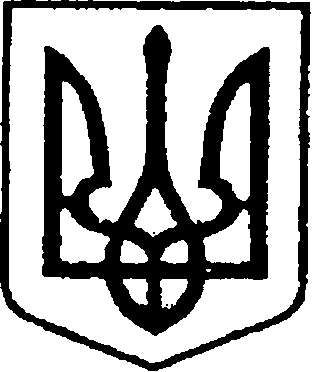 УКРАЇНАЧЕРНІГІВСЬКА ОБЛАСТЬН І Ж И Н С Ь К А    М І С Ь К А    Р А Д АВ И К О Н А В Ч И Й    К О М І Т Е ТР І Ш Е Н Н Явід ____________ 2021 р.			 м. Ніжин		                        № ___Про встановлення меморіальної дошки на будинку за адресою: м. Ніжин,  вул. Графська, 13Відповідно до статей 40, 42, 59, Закону України «Про місцеве самоврядування в Україні», Регламенту виконавчого комітету Ніжинської міської ради VIII скликання, затвердженого рішенням Ніжинської міської ради Чернігівської області від 24 грудня  2020 року № 27-4/2020, та з метою вшанування пам'яті видатного ніжинського історика, музейника, краєзнавця Костенка Івана Петровича, виконавчий комітет Ніжинської міської ради вирішив:Встановити  меморіальну дошку в пам'ять  Костенка Івана Петровича на будинку за адресою: м. Ніжин, вул. Графська, 13.Затвердити текст меморіальної дошки, що додається.3.      Начальнику управління культури і туризму Ніжинської міської ради  Бассак Т.Ф.  забезпечити оприлюднення даного рішення на сайті міської ради протягом п’яти робочих днів з дня його прийняття.  4.       Контроль  за виконанням  рішення покласти на заступника міського голови з питань діяльності виконавчих органів ради  Смагу С.С.Міський голова                  	                                              Олександр КОДОЛАВізують:Начальник управління культуриі туризму Ніжинської міської ради				Тетяна БАССАКЗаступник міського головиз питань діяльності виконавчих органів ради							Сергій СМАГАКеруючий справами виконавчогокомітету Ніжинської міської ради				Валерій САЛОГУБ Начальник відділу юридично-кадровогозабезпечення виконавчого комітету Ніжинської міської ради					В’ячеслав ЛЕГАДодаток до рішення виконавчого комітету Ніжинської міської ради від_______2021 р. № ____Текст  меморіальної  дошки на будинку за адресою: м. Ніжин, вул. Графська, 13«У цьому будинку проживав КОСТЕНКО Іван Петрович (1921-2010) -  історик, музейник, краєзнавець, пам'яткоохоронець; кандидат історичних наук, доцент, викладач Ніжинської вищої школи; учасник ІІ Світової війни»Заступник міського голови						Сергій СМАГАПОЯСНЮВАЛЬНА ЗАПИСКАдо проекту рішення «Про встановлення меморіальноїдошки на будинку за адресою: м.Ніжин, вул. Графська, 13»1. Обґрунтування необхідності прийняття акта Проект рішення виконавчого комітету Ніжинської міської ради «Про встановлення меморіальної  дошки на будинку за адресою: м. Ніжин, вул. Графська, 13 »  розроблено відповідно до статей 40, 42, 59, Закону України «Про місцеве самоврядування в Україні», Регламенту виконавчого комітету Ніжинської міської ради VIII скликання, затвердженого рішенням Ніжинської міської ради Чернігівської області від 24 грудня 2020 року № 27-4/2020, та  з метою вшанування пам'яті видатного ніжинського історика, музейника, краєзнавця Костенка Івана Петровича.2. Загальна характеристика і основні положення проектуПроект рішення складається з 4 пунктів та одного додатку:Пункт 1 містить інформацію про встановлення  меморіальної дошки  на будинку  за адресою м.Ніжин, вул. Графська, 13.Пункт 2 містить інформацію про текст меморіальної дошки (додаток).Пункт 3 містить інформацію про забезпечення оприлюднення даного рішення на сайті міської ради.Пункт 4  визначає контролюючого за виконанням даного рішення.3. Фінансово-економічне обґрунтування 	Реалізація даного проєкту здійснюється за рахунок виконання  міської Програми розвитку культури, мистецтва і охорони культурної спадщини на 2021 рік.Начальник управління культури і туризму                                                                       Тетяна БАССАК